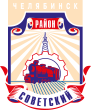 СОВЕТ депутатов советского района
первого созыва454091, г. Челябинск, ул. Орджоникидзе 27А. (351) 237-98-82. E-mail: sovsovet@mail.ru01.02.2019											№ 54/2Р Е Ш Е Н И ЕВ соответствии с Федеральным законом от 06.10.2003 № 131-ФЗ «Об общих принципах организации местного самоуправления в Российской Федерации», постановлением Правительства Российской Федерации от 10.02.2017 № 169                                «Об утверждении Правил предоставления и распределения субсидий из федерального бюджета бюджетам субъектов Российской Федерации на поддержку государственных программ субъектов Российской Федерации и муниципальных программ формирования современной городской среды», решением Совета депутатов Советского района от 02.02.2019 № 54/1 «О порядке организации и проведения голосования по отбору общественных  территорий Советского района города Челябинска, подлежащих благоустройству в первоочередном порядке в 2019 году», Уставом Советского района города ЧелябинскаСовет депутатов Советского района первого созываР Е Ш А Е Т:Назначить  голосование по общественным территориям Советского района города Челябинска, подлежащих благоустройству в первоочередном порядке в 2019 году на 27 февраля 2019 года с 9.00 часов до 18.00 часов.Утвердить адреса территориальных счетных участков для проведения голосования (приложение 1);Утвердить перечень общественных территорий Советского района, представленных на голосование  (приложение 2);Утвердить Порядок формирования деятельности территориальной счетной комиссии для подведения итогов голосования по общественным территориям Советского района города Челябинска, подлежащих благоустройству в первоочередном порядке в 2019 году (приложение 3)Утвердить порядок определения победителя по итогам голосования  (приложение 4).6. Внести настоящее решение в раздел 1 «Участие граждан в самоуправлении» нормативной правовой базы местного самоуправления Советского района.7. Ответственность за исполнение настоящего решения возложить на  Председателя Совета депутатов Советского района Локоцкова А.Н. и Главу  Советского района Макарова В.Е.8. Контроль исполнения настоящего решения поручить Председателю Общественной комиссии Советского района А. Д. Сидорову.9. Настоящее решение вступает в силу со дня его подписания, и подлежит официальному обнародованию (опубликованию).Председатель Совета депутатовСоветского района		                                                                          А. Н. ЛокоцковГлава Советского района                                                                             В. Е. МакаровО назначении голосования по общественным территориям Советского района города Челябинска, подлежащих благоустройству в первоочередном порядке в 2019 году